Obec Sebedražie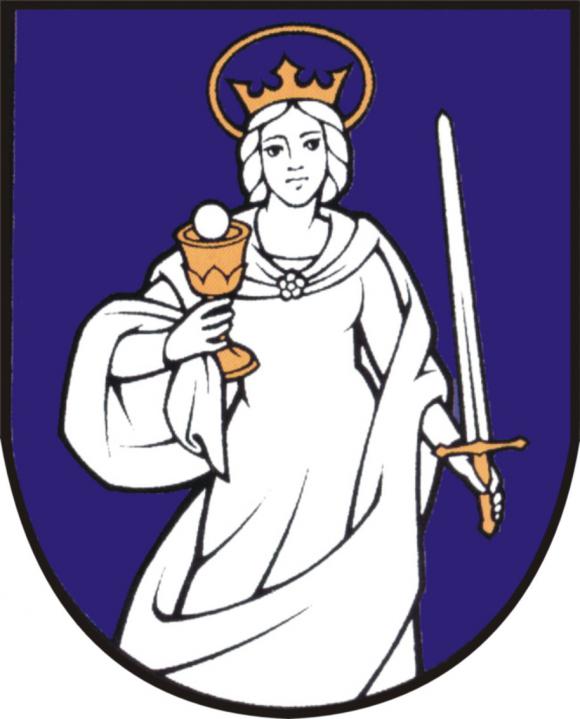 zápisnica zapísaná v priebehu riadneho zasadnutia poslancov OcZ dňa 20.12.2018Prítomní : Podľa prezenčnej listinyProgram : 1. Otvorenie zasadnutia2. Určenie zapisovateľa a overovateľov zápisnice3. Voľba návrhovej komisie4. Kontrola uznesení5. Voľba členov pracovných komisii 6. Príprava hlavných úloh obce na rok 20197. Plán zasadnutí OcZ na rok 2019 8. Harmonogram programu „ Rozlúčka s rokom 2018 ”9. Rôzne - Diskusia10. Schválenie uznesenia11. Ukončenie rokovaniaK bodu č.1	:       Rokovanie poslancov OcZ otvorila starostka  obce Ing. Dana Kolláriková, konštatovala , že je prítomných 8 poslancov a zasadnutie OcZ je uznášaniaschopné. Prítomní poslanci : I. Čertík, Ing. M. Grolmus, Bc. Martin Ivan, Ing. Ivan Leitmann, V. Medňanský, RNDr. L. Pecho CSc., Ing. J. Popelka, Mgr. A. Šimková. Neprítomní poslanci : Mgr. P. Juhász.Kontrolórka obce Ing. Kamila Topoľská.K bodu č. 2	:Určenie zapisovateľa a overovateľov zápisnice      Za zapisovateľku zápisnice bola určená E. Mjartanová.Overovatelia : V. Medňanský                         Ing. M. GrolmusK bodu č.3	:Voľba návrhovej komisiepredseda : I. Čertík       člen :  Mgr. A. Šimková       člen :  Bc. M. Ivan                   Bolo prijaté uznesenie 1/12/2018Hlasovanie: Počet všetkých poslancov: 9 Počet prítomných poslancov na OcZ: 8K bodu č.4	:Kontrola uznesení      K termínu   rokovania    je    aktuálne   jedno uznesenie z ustanovujúceho zasadnutia OcZ č. 5/00/2018 , ktoré ukladá predložiť návrh na zloženie pracovných komisií pri OcZ. Predsedovia jednotlivých komisii mali predložiť zoznam členov komisii s termínom do 14.12.2018. Uznesenie bolo splnené a tvorí samostatný bod rokovania.K bodu č.5	:Voľba členov pracovných komisii       Predsedovia jednotlivých komisií písomne navrhli členov komisii. Kompletný zoznam členov bol súčasťou materiálu k rokovaniu OcZ. Starostka obce upozornila na malý počet členov komisie na ochranu verejného poriadku, kde bol navrhnutý iba jeden člen, čo je nedostačujúce. Každá komisia by mala mať aspoň dvoch členov. Po krátkej diskusii bol doplnený ďalší člen komisie na ochranu verejného poriadku – Ing. Ivan Leitmann   ponúkol spoluprácu v  komisii.        Bolo prijaté uznesenie 2/12/2018Hlasovanie: Počet všetkých poslancov: 9 Počet prítomných poslancov na OcZ: 8K bodu č. 6: Príprava hlavných úloh obce na rok 2019      Starostka obce informovala poslancov, že pri zostavovaní hlavných úloh na rok 2019 by mali vychádzať z plánu HÚ na rok 2018. Nový návrh hlavných úloh by mal nadväzovať na rozpracované úlohy a zohľadniť zámery z predchádzajúceho obdobia. Požiadala prítomných aby sa zamerali aj na finančne menej náročné projekty, ktoré majú ale osobitý význam . Diskusia :      V. Medňanský   upozornil   na  skutočnosť, že máme schválenú Programovú štruktúru obce PHSR . Spracovaniu PHSR predchádzalo vypĺňanie dotazníkov občanmi a jeho výsledky boli v programe zhodnotené. Pre lepšiu informáciu poskytne elektronicky poslancom uvedené dokumenty.       Starostka obce upozornila na potrebu pokračovať v plánovaní a realizovaní IBV Dúbravka vybudovaním inžinierskych sietí a prístupovej komunikácie. Obec musí hľadať spôsoby ako prefinancovať náklady spojené s realizáciou uvedených stavieb vzhľadom k ich finančnej náročnosti. Celkové náklady na tieto stavby sú vyčíslené na cca 480 000.- eur a následne ovplyvnia cenu pozemkov ako aj ich predaj.         Bc. M. Ivan – upozornil na skutočnosť, že prvoradé je dokončiť odkanalizovanie obce, následne opraviť komunikácie a chodníky, riešiť dom pod ZŠ, ktorý špatí celkový vzhľad v uvedenej časti obce. V rámci práce sociálnej komisie by chcel zlepšiť komunikáciu so staršími občanmi, zriadiť im denný stacionár, kde by sa mohli stretávať . Bude potrebné zistiť, či budú  mať záujem o uvedené aktivity.        V. Medňanský upozornil na skutočnosť, že je potrebné vyhodnotiť splnenie HÚ obce za rok 2018 ,  aby sme vedeli  čo bolo splnené .         Starostka obce upozornila na skutočnosť, že v návrhu  HÚ obce na rok 2019 treba daťreálne návrhy, ktoré budú môcť byť za bežných podmienok v stanovenom čase  aj realizované. Uvedené návrhy treba predložiť do 27.1.2019.        Ing. I. Leitmann ako predseda stavebnej komisie upozornil na skutočnosť, že komunikácie aj chodníky by mal opraviť dodávateľ stavby „ Aglomerácia  obce Sebedražie  - odkanalizovanie obce Sebedražie” v rozsahu poškodenia, ktoré bolo spôsobené výkopovými prácami. Tieto práce by nemali zaťažiť rozpočet obce.        Bolo prijaté uznesenie 3/12/2018 Hlasovanie: Počet všetkých poslancov: 9 Počet prítomných poslancov na OcZ: 8K bodu č.7	: Plán zasadnutí OcZ na rok 2019        Plán zasadnutí bol súčasťou  podkladov v písomnej podobe predložených pred rokovaním OcZ spolu s iným materiálom.Diskusia :     V. Medňanský podal poslanecký návrh zmeniť čas začatia rokovania o 17- tej hodine.O poslaneckom návrhu starostka obce dala hlasovať.Hlasovanie: Počet všetkých poslancov: 9 Počet prítomných poslancov na OcZ: 8    Poslanecký návrh nebol schválený.RNDr. L. Pecho CSc. podal poslanecký návrh – začiatok zasadnutia OcZ o 16.30 hod.Za uvedený návrh starostka obce dala hlasovať.     Bolo prijaté uznesenie 4/12/2018 Hlasovanie: Počet všetkých poslancov: 9 Počet prítomných poslancov na OcZ: 8K bodu č.8	: Harmonogram programu „ Rozlúčka s rokom 2018 ”       Mgr. A. Šimková ako predsedníčka kultúrnej komisie informovala poslancov o harmonograme akcii ,, Rozlúčka s rokom 2018 ”.29.12.2018  o 11.30 bude organizovaná zabíjačka, ktorá sa uskutoční v areáli TJ Baník Sebedražie pod záštitou poslancov a členov TJ Baník Sebedražie..       Dňa 1.1.2019 o 17 – tej hodine bude odpálený novoročný ohňostroj pred budovou KD. Pre občanov bude prichystaný punč a malé občerstvenie.         Bolo prijaté uznesenie 5/12/2018 Hlasovanie: Počet všetkých poslancov: 9 Počet prítomných poslancov na OcZ: 8K bodu č.9	: Rôzne – Diskusiaa)     Starostka obce v súlade s § 13b ods.1 zákona č. 369/1990 Zb. o obecnom zriadení poveruje na celé funkčné obdobie 2018 – 2022 poslanca Ing. Ivana Leitmanna zastupovaním starostky obce počas jej neprítomnosti. Uvedené berú poslanci na vedomie.                  Bolo prijaté uznesenie 6/12/2018Hlasovanie: Počet všetkých poslancov: 9 Počet prítomných poslancov na OcZ: 8 b) Starostka obce predložila návrh na rozdelenie poslaneckých obvodov, návrh  bol súčasťou  podkladov v písomnej podobe predložených pred rokovaním OcZ spolu s iným materiálom.Návrh na rozdelenie  poslaneckých obvodov bol spracovaný s prihliadnutím na trvalé pobyty poslancov, vzhľadom k tomu, že v súčasnosti sú viacerí poslanci s jedného poslaneckého obvodu bol návrh spracovaný podľa usúdenia starostky obce. Diskusia :- V. Medňanský upozornil na chyby v písaní v zozname mien. Uvedené bolo opravené.          Bolo prijaté uznesenie 7/12/2018Hlasovanie: Počet všetkých poslancov: 9 Počet prítomných poslancov na OcZ: 8c)       Starostka obce informovala poslancov o prebiehajúcej dokladovej inventarizácii majetku obce. Účtovníčka obce pripravila doklady , ktoré preukazujú zaradenie a vyradenie majetku ku dňu 18.12.2018, podľa prílohy č.4  . V súčasnosti prebieha audit účtovných dokladov za rok 2018.Bolo doporučené vykonať kontrolu v podobe inventúry nehnuteľného majetku obce a jeho fyzický súlad s účtovným stavom . Týmto by sa mali zaoberať komisie KOVP, ŽP v spolupráci s finančnou komisiou. V podstate ide skontrolovanie listov vlastníctva a majetku obce .Bude potrebné preveriť fyzický a dokladový stav obecných pozemkov. Táto úloha je dlhodobá, ale je podstatná pre efektívny plán rozvoja obce, vzhľadom k využitiu vlastných pozemkov.        Bolo prijaté uznesenie 8/12/2018Hlasovanie: Počet všetkých poslancov: 9 Počet prítomných poslancov na OcZ: 8d)       Starostka obce predložila novú smernicu odmeňovania poslancov ,  predsedov jednotlivých komisii ,členov komisii, a zástupcu starostu obce. V súčasnosti prebieha novela odmeňovania štátnych zamestnancov . Je potrebné prepracovať zásady odmeňovania. Odmena poslanca  za jeden rok by nemala prekročiť  sumu ½ platu starostu obce.  S uvedeným sa budú zaoberať jednotlivé komisie. Do termínu 21.1.2018 by mali predsedovia jednotlivých komisií predložiť návrh na odmeňovanie.      Hlavná kontrolórka obce informovala o skutočnosti ako to prebieha v iných obciach. Je potrebné robiť zápisy z činností v jednotlivých komisiách, aby bola aktivita komisii a ich  členov písomne dokladovaná.       Bolo prijaté uznesenie 9/12/2018Hlasovanie: Počet všetkých poslancov: 9 Počet prítomných poslancov na OcZ: 8e)      Starostka obce informovala poslancov o skutočnosti, že dňa 19.12.2018 sa zúčastnila pracovného stretnutia v spoločnosti Márius Pedersen a.s., kde ju informovali o zmene a doplnení zákona č. 79/2015 o odpadoch. Stretnutie sa zaoberalo triedením odpadu. Robila sa analýza KO, kde bolo zistené netriedenie odpadu, čo bude mať vzhľadom k novelizácii zákona o odpadoch ako aj k zvyšovaniu poplatkov za uskladnenie KO  za následok zvýšenie nákladov na jeho vývoz a uskladnenie na skládke.  Treba začať osvetu u občanov, aby mali záujem a motiváciu triediť odpad.Navrhla aby sa za účelom dôsledného triedenia odpadu zakúpili vrecia na kovový odpad pre každú domácnosť ( červené plastové vrecia) a pred dňom vývozu kovového odpadu , ich môžu občania umiestniť pri 1100 l nádobu na zber kovového odpadu , ktorá je ako jediná na obec pridelená a bude umiestnená pravdepodobne pred zberným dvorom. Upozornila na nesprávne triedenie. Občania napríklad nekrčia plastové fľaše, čo síce naplní zbernú nádobu objemovo ale nie hmotnostne. Taktiež podala informáciu, že došlo k zníženiu počtu vývozov veľkých kontajnerov na plasty z 12x ročne na 6 x ročne. Je potrebné naučiť občanov zodpovednejšie triediť, sú pripravované aj ďalšie opatrenia a to v prípade ak sa v triedenom odpade bude nachádzať komunálny odpad,  alebo znečistený triedený odpad nádoba nemusí byť vyvezená a obec ju bude musieť vyviezť ako komunálny odpad. Skutočne ide o uvedomelosť ľudí , aby tak nekonali. Starostka obce vyzvala poslancov aby sa zamysleli ako riešiť tento vážny problém. Diskusia:    V. Medňanský navrhol aby komisia ŽP vypracovala návrh na riešenie daného problému.Starostka obce poukázala na potrebu začať s osvetou od detí a taktiež motivovať starších ľudí.Na obecnú stránku bude umiestnený návod ako triediť KO v podmienkach obce.      Ing. M. Grolmus navrhol tlačiť na občanov represiami a vysvetliť im, že ak nebudú triediť KO budú stúpať poplatky za vývoz KO.     Starostka obce vyzvala poslancov, aby jej do emailu poslali návrhy a nápady na riešenie uvedeného problému.    Ing. Popelka sa informoval, ako to budeme riešiť, keď nám znížia frekvenciu odvozu plastových fliaš. Starostka obce poukázala na skutočnosť, že tento problém zapríčinili samotníobčania, nakoľko nekrčia plastové fľaše a tým sú zbytočne zaplnené kontajnery. V budúcnosti je možné  riešiť situáciu  taktiež farebne oddelenými plastovými vrecami, ktoré sa môžu deň pred odvozom uložiť na odberné miesta . Jedinou cestou ako zvýšiť počet nádob a intervaly vývozu je zvýšiť množstvo triedeného dopadu.    V. Medňanský upozornil na skutočnosť, že analýza vývozu KO je na obecnej stránke v neverejnej časť. Poslanci sa s ňou môžu oboznámiť.     Hlavná kontrolórka Ing. Topoľská odporučila vypracovať koncepciu na riešenie tohto problému.     Hlavná kontrolórka vyzvala TJ Baník  Sebedražie , aby predložili vyúčtovanie dotácie do 31.12.2018 a taktiež  žiadosť o dotáciu na rok 2019 aj s potrebnými prílohami.  Upozornilana skutočnosť, že doklady sú potrebné doložiť aj kvôli ukončeniu účtovnej závierky za rok 2018. Zdôraznila , že každá dotácia musí byť zúčtovaná do konca kalendárneho roka. Odporučila zúčtovávať dotáciu štvrťročne.     Hlavná kontrolórka obce informovala aké náležitosti by mala mať žiadosť TJ Baník  o dotáciu na rok 2019. Podklady sú prílohou  VZN č.2/2017 o podmienkach poskytovania dotácii z rozpočtu obce Sebedražie ktoré je potrebné dodržiavať. Žiadosť o dotáciu sa predkladá  do 31.12. 2018.     Ing. Popelka navrhol aby žiadosť na dotáciu vypracoval Ing. Grolmus v spolupráci s HK obce a starostkou obce tak, aby mala všetky náležitosti.f) Starostka obce informovala poslancov o závažnom probléme, ktorý vznikol pri realizácii projektu : Výstavba závlahy, meliorácie a rekonštrukcie trávnika I. etapa.  rekonštrukcia hracej plochy v areáli TJ Baník Sebedražie. Vysúťažená bola firma Rastislav Ducký DUCOMONT, výška nákladov cca 53 500 .- eur. Konečná suma sa však vyšplhala na 118 tis. eur.vo výške skutočných nákladov 118 000,- eur. Uvedená suma predstavuje prekročenie o 100% , čo je neprípustné. Starostka obce vyzvala pána Dúckeho , ktorý bol prítomný na rokovaní  o vysvetlenie vzniknutého problému. Pán Dúcky vysvetlil, že výkaz -  výmer nezodpovedal skutočnosti. Podľa jeho tvrdenia sa vo výkaze – výmere nachádzali položky s označením nenaceňovať, ako aj neobsahoval niektoré práce a materiál , ktorý musel k tomu, aby bolo dielo funkčné dokúpiť a vykonať. Dodávateľ pochybil v tom ,že priebežne neinformoval o uvedených skutočnostiach, neuvádzal ich priebežne  v stavebnom denníku. Obec uvedenú sumu neuhradila vzhľadom k tomu, že nebola v súlade so Zmluvou o dielo č. 25/2018 a súťažných podmienok výberového konania. Starostka obce uviedla, že je v záujme obce , aby bolo zrejmé kde došlo k pochybeniu, aby sme sa v nasledujúcich obdobiach vyhli takýmto sporom, kde vzniká predpoklad , že o veci  bude musieť rozhodnúť súd. Je dôležité objasniť aj úroveň spracovania PD , ktorá slúžila ako podklad k verejnému obstarávaniu. Ing. Leitmann upozornil na skutočnosť, že všetky rozdielnosti v dodávke prác, ich rozsahu ako aj materiálu mali byť zapísané v stavebnom denníku a operatívne konzultované so starostom obce Ing. Juríčkom.Na uvedené reagoval p. Dúcky, že stavebný denník nebol vedení priebežne a bol vypracovaný dodatočne po realizácii stavby.     Ing. Grolmus sa vyjadril, že uvedené dielo malo byť zrealizované v sume 70 000,- eur.Pri prekročení by nám bola zobratá poskytnutá  dotácia.   Ing. M. Grolmus požiadal o poskytnutie finančných prostriedkov na druhého trénera, ktorý sa podieľa na tréningoch detí v KD, kde vedie „ Športový krúžok ”. Ide o bezpečnosť detí, pri takom množstve je za potreby dvoch trénerov, aby nedošlo k úrazu. V súčasnosti sa tréningov zúčastňuje 25 detí pravidelne, 18 – 20 detí z MŠ. Starostka obce upozornila na skutočnosť, že v prípade starších detí nie je KD vhodným prostredím na tréning. Dochádzalo by  k ničeniu KD. Na vyčíslenie nákladov a opodstatnenosti ďalšieho trénera je potrebné zdokladovať počet detí, počet tréningov a stanoviť to ako podmienku v žiadosti o dotáciu. g) RNDr L. Pecho CSc. informoval o skutočnosti , že doposiaľ bol členom rady školy , ale už túto funkciu nevykonáva. Treba niekoho nominovať do tejto funkcie.Mgr. A. Šimková ako predseda kultúrnej komisie a komisie školstva by sa danej funkcie zhostila. O uvedenom dala starostka obce hlasovať.                 Bolo prijaté uznesenie 10/12/2018Hlasovanie: Počet všetkých poslancov: 9 Počet prítomných poslancov na OcZ: 8 h) Bc. M. Ivan sa informoval o možnostiach získania dotácie pre občanov lacnejšie  lyžovanie v obci Cigeľ. Starostka obce informovala o tom, že obec môže zo svojich prostriedkov poskytovať dotáciu právnickej osobe a fyzickým osobám – podnikateľom,  ktorí reprezentujú obec, napomáhajú činnosťou v jej rozvoji, zúčastňujú sa aktívne na dianí v obci, nemôže však poskytnúť dotáciu fyzickej osobe ako takej. Odporučila založiť klub turistov a lyžiarov, zapojiť do činnosti ZŠ a MŠ vykonávaním lyžiarskych tréningov a turistických výletov .        Ing. Grolmus navrhol riešenie  daného problému cez dotáciu pre TJ Baník Sebedražie.       Starostka obce poukázala na skutočnosť ,že TJ Baník Sebedražie poberá dotáciu a zároveň sú jej samostatne preplácané niektoré výdavky mimo dotácie a pod., uvedené náklady mimo by bolo rozumné riešiť už vo výške dotácie . ch)  Ing. J. Popelka    tlmočil    sťažnosti    od   občanov   na   neustále obťažovanie zápachomod   močovky, čo je   zapríčinené   zlým    aplikovaním do   pôdy jej vývozcom.Starostka obce prisľúbila sa týmto problémom zaoberať. Zistí aké sú zákonné podmienky, ktoré určujú kedy a ako sa má močovka aplikovať do pôdy.    Ing. Popelka upozornil na čiernu skládku azbestu za areálom ŠM. Je zaujímavé , že ŠM majú vymenenú azbestovú strechu za novú krytinu. Bolo by dobré vyzvať majiteľa areálu aby doložil doklad ako naložil s týmto nebezpečným odpadom, ktorý sa má likvidovať firmou,ktorá má na to oprávnenie.      Ing. I. Leitmann poukázal na skutočnosť, že ak sa vydá rozhodnutie ohľadne stavebného zákona , malo by sa následne aj skontrolovať jeho plnenie a dodržanie zákonnosti. Bude to úlohou stavebnej komisie.                                                                                                                                                                                                                                                                                                                                                                                                                                                                                                                                                                                                                                                                                                                                                                                                                                                                                                                                                                                                                                                                                                                                                                                                                                                                                                                                                                                                                                                                                                                                                                                                                                                                                                                                                                                                                                                                                                                                                                                                                                                                                                                                                                                                                                                                                                                                                                                                                                                                                                                                                                                                                                                                                                                                                                                                                                                                                                                                                                                                                                                                                                                                                                                                                                                                                                                                                                                                                                                                                                                                                                                                                                                                                                                                                                                                                                                                           .K bodu 11. -  Ukončenie rokovaniaStarostka obce po vyčerpaní všetkých bodov programu poďakovala prítomným poslancom za účasť a zasadnutie obecného zastupiteľstva ukončila.   V Sebedraží dňa 20.12.2018Zapísala Eva Mjartanová  S obsahom zápisnice súhlasím                                                                     za overovateľov zápisnice :                                                                     Vladimír Medňanský....................................                                                                                                                       Ing. Marek Grolmus ......................................                                                                                                 Ing. Dana Kolláriková                                                                                                 starostka obce .Za:8Igor Čertík, Ing. Marek Grolmus, Bc. Martin Ivan, Ing. Ivan Leitmann, Vladimír Medňanský, RNDr. Ladislav Pecho CSc., Ing. Jaroslav Popelka, Mgr. Alena ŠimkováProti:- Zdržal sa:- Neprítomní:1Mgr. Pavol JuhászZa:8Igor Čertík, Ing. Marek Grolmus, Bc. Martin Ivan, Ing. Ivan Leitmann, Vladimír Medňanský, RNDr. Ladislav Pecho CSc., Ing. Jaroslav Popelka, Mgr. Alena ŠimkováProti:- Zdržal sa:- Neprítomní:1Mgr. Pavol JuhászZa:8Igor Čertík, Ing. Marek Grolmus, Bc. Martin Ivan, Ing. Ivan Leitmann, Vladimír Medňanský, RNDr. Ladislav Pecho CSc., Ing. Jaroslav Popelka, Mgr. Alena ŠimkováProti:- Zdržal sa:- Neprítomní:1Mgr. Pavol JuhászZa:4 Bc. Martin Ivan, Ing. Ivan Leitmann, Vladimír Medňanský,    Ing. Jaroslav Popelka, Proti:1 RNDr. Ladislav Pecho CScZdržal sa:3 Igor Čertík, Ing. Marek Grolmus ,Mgr. Alena ŠimkováNeprítomní:1Mgr. Pavol JuhászZa:7Igor Čertík, Ing. Marek Grolmus, Bc. Martin Ivan, Ing. Ivan Leitmann,  RNDr. Ladislav Pecho CSc., Ing. Jaroslav Popelka, Mgr. Alena ŠimkováProti:1 Vladimír MedňanskýZdržal sa:- Neprítomní:1Mgr. Pavol JuhászZa:8Igor Čertík, Ing. Marek Grolmus, Bc. Martin Ivan, Ing. Ivan Leitmann, Vladimír Medňanský, RNDr. Ladislav Pecho CSc., Ing. Jaroslav Popelka, Mgr. Alena ŠimkováProti:- Zdržal sa:- Neprítomní:1Mgr. Pavol JuhászZa:8Igor Čertík, Ing. Marek Grolmus, Bc. Martin Ivan, Ing. Ivan Leitmann, Vladimír Medňanský, RNDr. Ladislav Pecho CSc., Ing. Jaroslav Popelka, Mgr. Alena ŠimkováProti:- Zdržal sa:- Neprítomní:1Mgr. Pavol JuhászZa:8Igor Čertík, Ing. Marek Grolmus, Bc. Martin Ivan, Ing. Ivan Leitmann, Vladimír Medňanský, RNDr. Ladislav Pecho CSc., Ing. Jaroslav Popelka, Mgr. Alena ŠimkováProti:- Zdržal sa:- Neprítomní:1Mgr. Pavol JuhászZa:8Igor Čertík, Ing. Marek Grolmus, Bc. Martin Ivan, Ing. Ivan Leitmann, Vladimír Medňanský, RNDr. Ladislav Pecho CSc., Ing. Jaroslav Popelka, Mgr. Alena ŠimkováProti:- Zdržal sa:- Neprítomní:1Mgr. Pavol JuhászZa:8Igor Čertík, Ing. Marek Grolmus, Bc. Martin Ivan, Ing. Ivan Leitmann, Vladimír Medňanský, RNDr. Ladislav Pecho CSc., Ing. Jaroslav Popelka, Mgr. Alena ŠimkováProti:- Zdržal sa:- Neprítomní:1Mgr. Pavol JuhászZa:8Igor Čertík, Ing. Marek Grolmus, Bc. Martin Ivan, Ing. Ivan Leitmann, Vladimír Medňanský, RNDr. Ladislav Pecho CSc., Ing. Jaroslav Popelka, Mgr. Alena ŠimkováProti:- Zdržal sa:- Neprítomní:1Mgr. Pavol Juhász